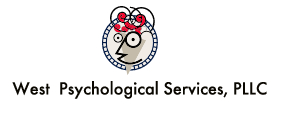 POLICY HOLDER: 		PATIENT NAME:  	DATE OF BIRTH: _ 	AUTHORIZATON FOR ASSIGNMENT OF BENEFITSI authorize West Psychological Services PLLC to apply for benefits from my insurance carrier and further authorize payment directly to West Psychological Services PLLC who accepts assignment of the healthcare/medical benefits, for services rendered. AUTHORIZATION FOR RELEASE OF INFORMATIONI authorize the release of health/medical information required by my insurance carrier or its designated review agent, in order to determine benefits to which I may be entitled, or to designated agents of West Psychological Services PLLC.MEDICARE PATIENTS ONLYBeneficiary: 		ID Number:  	I request that payment of authorized Medicare benefits be made on my behalf to West Psychological Services PLLC, for all services furnished to me by West Psychological Services PLLC. I authorize any holder of medical information about me to release to the Health care Financing Administration and its agents any information necessary to determine benefits or benefits payable for related services.This entire authorization is valid for all episodes of care rendered by all providers associated with West Psychological Services PLLC. I permit a copy of this authorization and agreement to be used in place of the original.Authorization for Assignment of Benefits/Release of InformationYEARSIGNATURE OF RESPONSIBLE PARTYDATE OF SIGNATUREYEARSIGNATURE OF INDIVIDUAL, PARENT OR GUARDIANDATE OF SIGNATUREYEARSIGNATURE OF BENEFICIARYDATE OF SIGNATURE